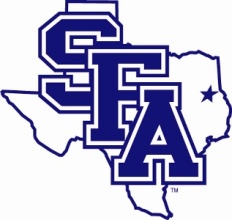 Stephen F. Austin State UniversityCHANGE IN EQUIPMENT MANAGER (Department Head)CERTIFICATION OF PHYSICAL INVENTORYThis form is to be completed by:Out-going Equipment Managers (interim or permanent) within 30 days prior to the last day of serviceIn-coming Equipment Managers (interim or permanent) within the first 30 days of service in the Equipment Manager position. A current property list may be provided by the Property Manager at  #4618 or printed from Webfocus Reports.  The Property Office can also assist with the inventory by use of the RFID scanners.SIGNATURE  of Person conducting inventoryIn accordance with Texas Gov’t Code Ann. Sec. 403.273(f) and (g), I hereby certify that a physical inventory was conducted for all property assigned to the departing Equipment Manager.(Inventory must be conducted by someone other than the out-going Equipment Manager)In accordance with Texas Government Code 403.275 I understand that I am liable for SFA property assigned to me. See Property Liability Policy 16.22.SIGNATURE    Out-Going Equipment Manager  (Interim or Permanent)	DateSIGNATURE     In-Coming Equipment Manager (Interim or Permanent)	DateMail this certification and a copy of the property list to the Property Office at Box 13030, or scan and email to Property@sfasu.edu. Note any room changes or discrepancies on the property list.  DepartmentOrg #Box #Phone #Date of InventoryInventory Conducted ByOut-GoingEquipment Manager (Interim or Permanent)Campus ID #In-Coming Equipment Manager (Interim or Permanent)Campus ID #